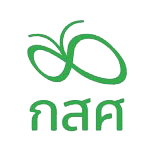 ข้อมูลทั่วไปในการจัดทำสัญญาโครงการ กับ กสศ.ทุนที่ได้รับ …………………………………………………. บาทวันที่ส่งทบทวนโครงการ ……………………..………. เกิน 5 ล้านบาทต้องใช้การประชุมพิจารณากลั่นกรองเมื่อวันที่ …………………………………………….……...หน่วยงานที่รับทุนกับ กสศ. ชื่อ ………………………………………………………………………………………………………..……………………………………………สังกัด ……………………………………………………………………………………………………………..…………………………………..ที่อยู่ เลขที่ …………………….. หมู่ ……………... ถนน ………………….……………….………………………………………………..แขวง/ตำบล ………………………………………….………… เขต/อำเภอ ……………………………………………..….……………..จังหวัด ……………………….……………… รหัสไปรษณีย์ ………………… อีเมล ….………………………………………………….เบอร์โทร ………………………………………………………..…….…… โทรสาร ………………………………………………………….ผู้รับทุนชื่อ ……………………………………………………..…..………… สกุล …………………………….…………………………………………เลขบัตรประชาชน (พร้อมสำเนาบัตร) ….…………………………………………………………………………………………………เบอร์โทร ……………………………………………………………….ผู้รับผิดชอบโครงการชื่อ ……………………………………………………..…..………… สกุล …………………………….…………………………………………เลขบัตรประชาชน (พร้อมสำเนาบัตร) ….…………………………………………………………………………………………………เบอร์โทร ……………………………………………………………….พยานชื่อ ……………………………………………………..…..………… สกุล …………………………….…………………………………………เลขบัตรประชาชน (พร้อมสำเนาบัตร) ….…………………………………………………………………………………………………เบอร์โทร ……………………………………………………………….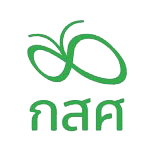 ในกรณีที่มีการมอบอำนาจผู้มอบอำนาจชื่อ ……………………………………………………..…..………… สกุล …………………………….…………………………………………เลขบัตรประชาชน (พร้อมสำเนาบัตร) ….…………………………………………………………………………………………………เบอร์โทร ……………………………………………………………….ผู้รับมอบอำนาจชื่อ ……………………………………………………..…..………… สกุล …………………………….…………………………………………เลขบัตรประชาชน (พร้อมสำเนาบัตร) ….…………………………………………………………………………………………………เบอร์โทร ……………………………………………………………….พยานชื่อ ……………………………………………………..…..………… สกุล …………………………….…………………………………………เลขบัตรประชาชน (พร้อมสำเนาบัตร) ….…………………………………………………………………………………………………เบอร์โทร ……………………………………………………………….พยานชื่อ ……………………………………………………..…..………… สกุล …………………………….…………………………………………เลขบัตรประชาชน (พร้อมสำเนาบัตร) ….…………………………………………………………………………………………………เบอร์โทร ……………………………………………………………….ข้อมูลประกอบการทำสัญญา (ส่วนที่ 2)รายชื่อผู้เปิดบัญชีธนาคาร1) ชื่อ …………………………………… สกุล…………………………………………… ผู้รับผิดชอบโครงการ = ผู้เปิดบัญชีหลัก2) ชื่อ ……………………………………………………………… สกุล…………………………………..………………………………….….3) ชื่อ ……………………………………………………………… สกุล…………………………………..………………………………….….ประเภทของโครงการ  สัญญาจ้าง		 สัญญาให้ทุนสำเนาบัตรประจำตัวผู้เสียภาษีของหน่วยงานที่รับทุน 1 ชุด  ของหน่วยงาน		 ของผู้รับทุนเจ้าหน้าที่การเงินโครงการชื่อ ……………………………………………………..…..………… สกุล …………………………….…………………………………………เลขบัตรประชาชน  ….…………………………………………………เบอร์โทร …………………………………………………………..